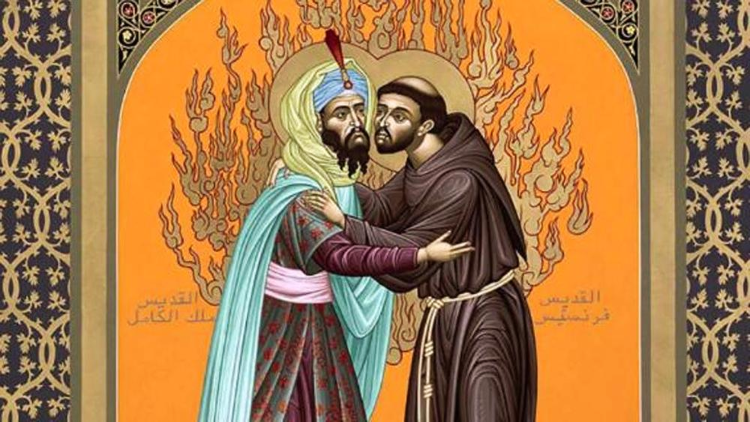 Nombre de la Actividad: Jornadas de Reflexión sobre la paz y la relación sistémica entre guerra y corrupción. A 800 años del Encuentro entre San Francisco de Asís  y el Sultán Malek por David Quispe Salsavilca Hace 800 años un hombre descalzo y desarmado viajó del centro de Europa a Egipto a entrevistarse con la mayor autoridad militar y religiosa del país enemigo con el que su patria estaba en guerra. Este hombre humilde y vital no consiguió la paz entre la Cristiandad y el Mundo Musulmán pero al abrir su corazón encontró un amigo en el sultán Malek Al Kamil. Es quizás esta ruta iniciadapor San Francisco de Asís y aun escasamente transitada la que laciudadanía nacional y humanidad entera necesita para superar el desafío nacional yglobal de la circunstancia presente en medio de la violencia, armamentismo, hambre, corrupción  y guerras.Los funcionarios y ciudadanos del Perú comprometidoscon los valores de los derechos humanos y la institucionalidad democrática duramente afectada por los actos de corrupción conocidos con los “audios de la vergüenza” llaman a los diversos miembros de la comunidad pensante peruana y extranjera (historiadores, filósofos, juristas, economistas, analistas internacionales, etc.) organizados en Universidades, Colegios Profesionales, órganos como la Academia de la Magistratura, Asociaciones etcétera, a las jornadas de reflexión "La Ruta de la Paz Mundial a 800 años del Encuentro entre Francisco y el Sultán Malek" en la búsqueda de desarrollar y continuar la ruta de paznacional y global organizando los siguientes eventos:Lista de Temas	- El significado del Encuentro en el  año1219	   La Relación Corrupción y Guerra en las Cruzadas	   La Fuerza moral y lucha no violenta  de San Francisco. Impacto límites y herencia- La Ruta de la Paz en el Perú del Siglo XIX   La fragmentación   El significado La Relación Corrupción y Guerra en la Guerra con ChileLa Fuerza moral y lucha no violenta  en la Guerra Con Chile-La Carta a los Hijos de Prat	- El significado del Encuentro en el Contexto mundial Global	   La Relación Santidad y Corrupción en un mundo secularizado	   La Corrupción de la política global y la crisis de la Representación en las 		   democracias realmente existentes 	   La Relación Corrupción y Guerras en el escenario mundial actual	   La Fuerza moral y lucha no violenta  de San Francisco. Impacto límites y herencia	   La institucionalidad Mundial de la Paz. Alcances y límites - Las Propuestas AlternativasLa Propuestas de Reforma paulatina democrática de la ONU	La Propuesta de la  Constitución Mundial de la WorldConstitutionParliament		Association. 	El Peligro de una dictadura global o de una aparente democracia controlada-El significado del Encuentro en el Contexto nacional actual.Las medidas adoptadas: valoración y límites- Inversiones vs. olvidados y originarios. El Baguazo, el friaje de Puno y el Gas. El Caso de Bambas.- La Declaración Universal de la Espiritualidad como derecho Fundamental y política pública. Posibilidades, perspectivas y riesgos en el mundo.En el Perú.Objetivos1. La Comprensión de la fractura de la discriminación en un país dividido.2.Comprensión de la fractura en un mundo dividido.3. Conocimiento de los esfuerzos y límites para superar la fractura de la división. Organización - lugarResponsables: David Quispe Salsavilca (Juez Superior de la Corte de Lima  y doctor PUCP). Responsable de la presencia delosexpositores delos Temas.Lugar: Se solicita y/o propone al Auditorio central de distintas Universidades, e instituciones como la Academia de la Magistratura. 